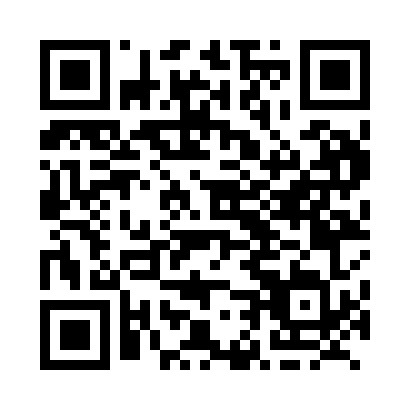 Prayer times for Cachet, Ontario, CanadaWed 1 May 2024 - Fri 31 May 2024High Latitude Method: Angle Based RulePrayer Calculation Method: Islamic Society of North AmericaAsar Calculation Method: HanafiPrayer times provided by https://www.salahtimes.comDateDayFajrSunriseDhuhrAsrMaghribIsha1Wed4:376:081:146:148:219:532Thu4:356:071:146:148:229:553Fri4:336:061:146:158:239:564Sat4:316:041:146:168:259:585Sun4:296:031:146:168:2610:006Mon4:276:021:146:178:2710:017Tue4:266:001:146:188:2810:038Wed4:245:591:146:188:2910:059Thu4:225:581:146:198:3010:0610Fri4:205:571:146:208:3210:0811Sat4:195:551:146:208:3310:1012Sun4:175:541:146:218:3410:1113Mon4:155:531:146:228:3510:1314Tue4:145:521:146:228:3610:1515Wed4:125:511:146:238:3710:1616Thu4:115:501:146:248:3810:1817Fri4:095:491:146:248:3910:1918Sat4:085:481:146:258:4010:2119Sun4:065:471:146:268:4110:2220Mon4:055:461:146:268:4210:2421Tue4:035:451:146:278:4310:2622Wed4:025:441:146:278:4410:2723Thu4:015:441:146:288:4510:2924Fri3:595:431:146:298:4610:3025Sat3:585:421:146:298:4710:3126Sun3:575:411:156:308:4810:3327Mon3:565:411:156:308:4910:3428Tue3:555:401:156:318:5010:3629Wed3:545:391:156:318:5110:3730Thu3:525:391:156:328:5210:3831Fri3:515:381:156:328:5310:40